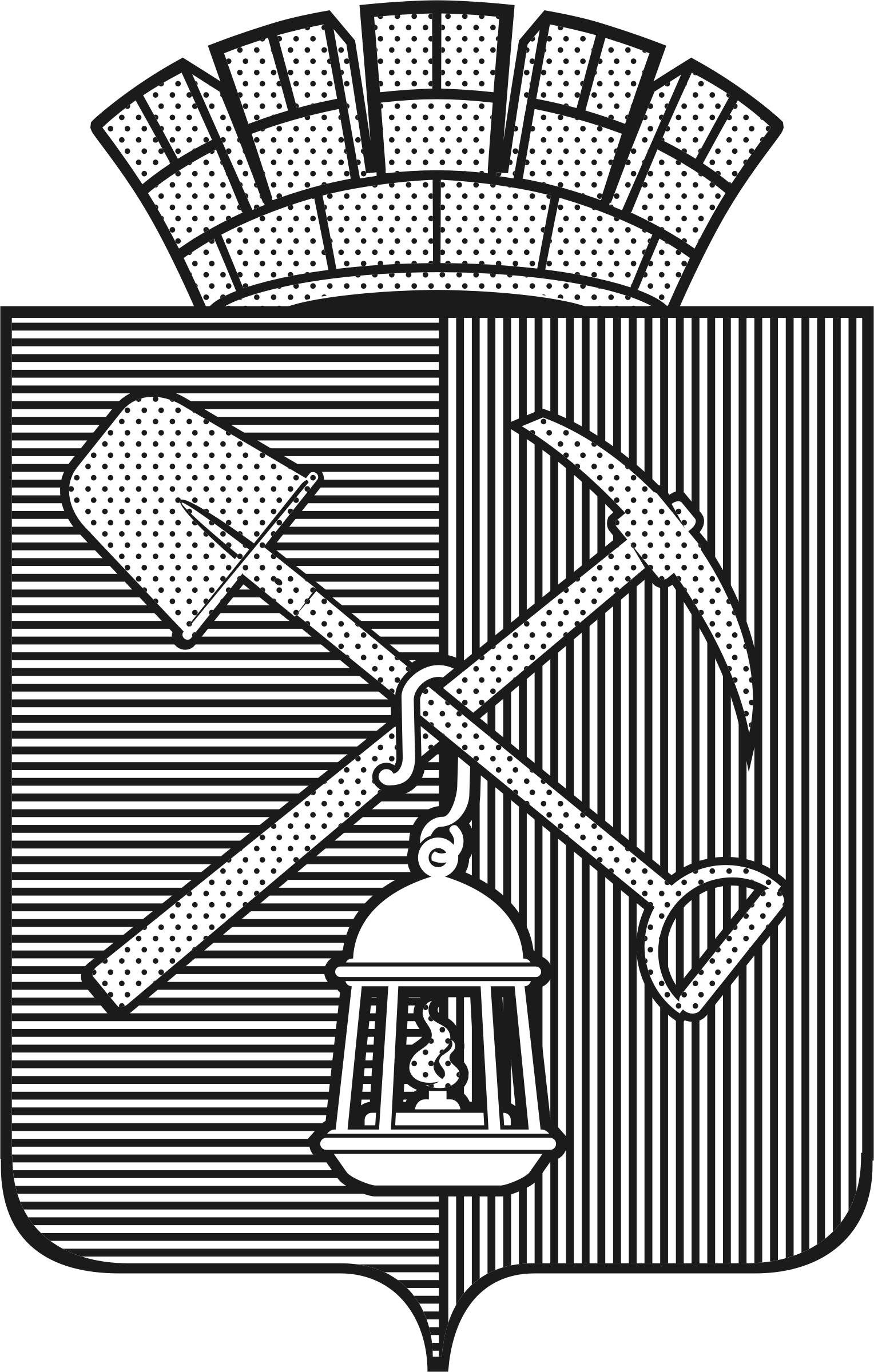 Совет народных депутатовКиселевского городского округаРЕШЕНИЕ№ 58-н«25» ноября 2021 годаОб утверждении Положения о муниципальном земельном контроле в границах Киселевского городского округаВ соответствии со статьей 72 Земельного кодекса Российской Федерации, Федеральным законом от 31.07.2020 № 248-ФЗ «О государственном контроле (надзоре) и муниципальном контроле в Российской Федерации», Федеральным законом от 06.10.2003 № 131-ФЗ «Об общих принципах организации местного самоуправления в Российской Федерации», Уставом Киселевского городского округа, Совет народных депутатов Киселевского городского округаРЕШИЛ:1. Утвердить Положение о муниципальном земельном контроле в границах Киселевского городского округа, согласно приложению к настоящему Решению.2. Признать утратившим силу Решение Совета народных депутатов Киселевского городского округа от 29.12.2015 № 59-н «Об утверждении Порядка осуществления муниципального земельного контроля на территории Киселевского городского округа».3. Опубликовать настоящее Решение в средствах массовой информации.4. Настоящее Решение вступает в силу со дня его официального опубликования, но не ранее 1 января 2022 года, за исключением положений раздела 6 Положения о муниципальном земельном контроле в границах Киселевского городского округа.Положения раздела 6 Положения о муниципальном земельном контроле в границах Киселевского городского округа вступают в силу с 1 марта 2022 года.5. Контроль за исполнением настоящего Решения возложить на председателя комитета Совета народных депутатов Киселевского городского округа по развитию местного самоуправления и правопорядку С.М. Герасимова. Председатель Совета народных депутатов Киселевского городского округа                                                                                    А.А. ГребенкинГлава Киселевского городского округа                                                                М.А. Шкарабейников